Élevage Pattedeau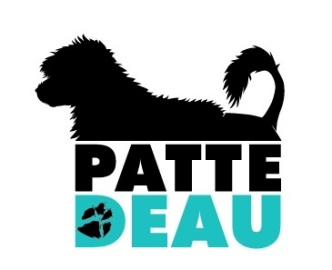 pattedeau@outlook.comNous vous prions de compléter ce questionnaire afin de déterminer si un Chien d’eau portugais aurait une place chez vous et quel tempérament de chiot irait le mieux avec votre style de vie. Veuilles notez que les chiots sont placés sous contrat de non-reproduction et que le prix des chiots est de 2500$.Nom(s): 											           	Adresse:  										Ville:  					  Province:  	    Code Postal:  			Occupation:  				Courriel :  						Téléphone (jour):   					    (soir):  					1-Pourquoi avez-vous décidé d’acheter un chien?2-Pour quelles raisons avez-vous choisi le chien d’eau portugais?3-Quelles qualités recherchez-vous chez l’éleveur de votre chien?__________________________________________________________________4-Préférez-vous un mâle  ___ , une femelle  ___ , peu importe  ____ 	Pourquoi?  										5-Nommer 3 qualités que vous recherchez chez un chien:	___________________ _____________________ __________________, 6-Nommer 3 défauts que vous désirez absolument éviter chez un chien:	___________________ _____________________ __________________, 7-Est-ce que tous les membres de la famille veulent un chien?    	Oui  ___ ,  Non  ___ .8-Quiconque dans votre famille a-t-il déjà fait une réaction allergique aux chiens? 	Oui __  ,  Non  ___ , Inconnu  ___ .9-Êtes-vous:  	Propriétaire  ___   ou:  locataire  ___  de votre résidence?    	Si locataire:  les chiens sont-ils permis?   Oui  ___ ,  Non  ___ ?10-Type de résidence: 	Maison ___  appartement ___ 	Avez-vous une cour?  Oui  ___ ,  Non  ___ .  Si Oui, est-elle clôturée?  ___11-En générale, combien d’heures le chien sera laissé seul 	Par jour : 		__________________	Par semaine : 	__________________12-Veuillez décrire les principales activités auxquelles vous et les membres de votre famille participez :	_______________________ ______________________________ _____________________13-Vous décrivez-vous comme une famille :Peu activeActiveTrès active14-Où serait gardé le chien pendant la journée:  	Maison ___  cour  ___ , enclos avec/sans niche ___ , autre (décrivez)  15-Où serait gardé le chien pendant la nuit:  	Maison        , cour extérieur       , enclos avec / sans niche  ___  autre (décrivez) 16-Que pensez-vous de garder un chien dans une cage ?  					17-Avez-vous l’intention de suivre des cours d’obéissance avec votre chien?  	Oui        ,  Non __18-Avez-vous déjà complétez un titre du CCC / CCA avec un chien?	Obéissance        , conformation       , agilité        , autre                    	  19-Êtes-vous prêts à faire opérer votre chien?  Oui        ,  Non       .  	Si «non», pourquoi? 20-Avez-vous déjà été propriétaire d’un chien?  Oui        ,  Non        .  	Dans l’affirmatif: Combien?        Quelle(s) race(s)?  				21-Avez-vous déjà donné, placé ou retourné à l’éleveur un chien qui vous appartenait?	Oui        , Non        .	Dans l’affirmatif, pourquoi?  								22-Avez-vous déjà fait euthanasier un chien?  Oui        ,  Non        . 	Dans l’affirmatif, pourquoi?  								23- Avez-vous des enfants?  	Oui        , Non        .  Dans l’affirmatif, combien?        .	Quel âge a le plus jeune?         ans.24- Connaissez-vous l’alimentation crue pour chien?25- Si non, êtes-vous ouverts à en connaître davantage à ce sujet?26- Quel montant annuellement êtes-vous prêt à investir pour la nourriture et les soins prodigués à votre chien?27-Vos Questions et / ou Commentaires:  							Svp nous retourner le questionnaire par courriel à : pattedeau@outlook.com